Publicado en Madrid el 06/04/2020 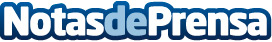 El sector de la franquicia ante la pandemia según Tormo Franquicias ConsultingLa reciente ampliación del estado de alarma hasta el próximo día 26 de abril afecta a todas las empresas. Los retos a los que se enfrenta cada una de ellas son distintos, pero es evidente que el sistema de franquicia en su conjunto, al igual que otros muchos sectores, se está viendo afectadoDatos de contacto:Laura AcostaCoordinadora de Marketing Tormo Franquicias Consulting911 592 558Nota de prensa publicada en: https://www.notasdeprensa.es/el-sector-de-la-franquicia-ante-la-pandemia Categorias: Franquicias Emprendedores Recursos humanos http://www.notasdeprensa.es